Порядок создания мест  (площадок) накопления  твердых коммунальных отходов, ведение реестра мест (площадок) накопления твердых коммунальных отходовНормативное правовое регулирование создания и содержания мест (площадок) накопления твердых коммунальных отходов, формирования и ведения реестра мест (площадок) накопления твердых коммунальных отходов1.Федеральныйзаконот24июня1998годаNo89 –ФЗ «Об отходах производства и потребления» (статья13.4);2.ПостановлениеПравительстваРоссийскойФедерацииот31.08.2018No1039«ОбутвержденииПравилобустройствамест(площадок)накоплениятвердыхкоммунальныхотходовиведенияихреестра»;3.ПостановлениеПравительстваРоссийскойФедерацииот12.11.2016No1156«ОбобращенииствердымикоммунальнымиотходамиивнесенииизменениявпостановлениеПравительстваРоссийскойФедерацииот25августа2008г.No641»;Лица, уполномоченные на создание и ответственные за содержание контейнерных площадок•орган местного самоуправления муниципального образования, к полномочиям которого относится распоряжение земельным участком;•управляющая организация;•иные лица, владеющие на определенном праве земельным участком под контейнерной площадкойСодержание мест (площадок) накопления твердых коммунальных отходов1. «СанПиН 42-128-4690-88. Санитарные правила содержания территорий населенных мест», утвержденные Главным государственным санитарным врачом СССР 05.08.1988 No 4690-882. Правила обращения с твердыми коммунальными отходами, утвержденные постановлением Правительства Российской Федерации от 12.11.2016 No 1156Приобретение контейнеров•собственниками земельных участков, на которых расположены места накопления ТКО;•органами местного самоуправления, создавшими места накопления ТКО в соответствии с действующим законодательством;•организациями, осуществляющими управление многоквартирными домами;•потребителями –собственниками контейнерных площадок;•региональным оператором по обращению с ТКО –в случае включения соответствующих расходов при установлении единого тарифа на услугу регионального оператора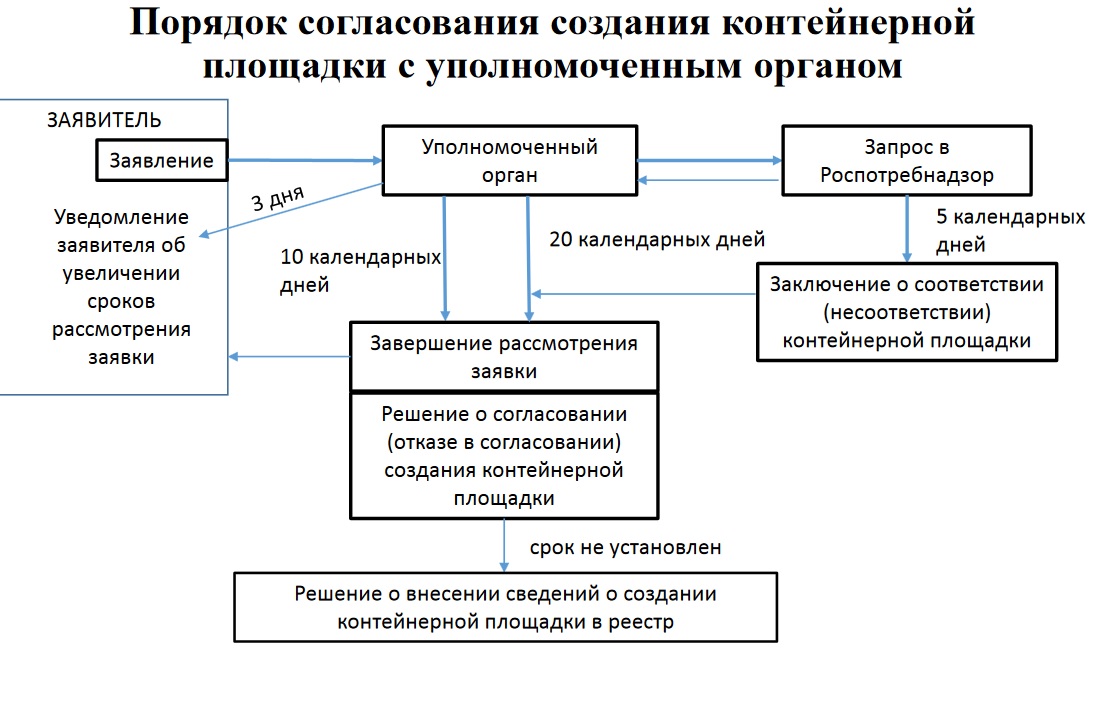 Основания отказа в согласовании создания контейнерной площадки•несоответствие места (площадки) накопления твердых коммунальных отходов требованиям правил благоустройства соответствующего муниципального образования, требованиям законодательства Российской Федерации в области санитарно-эпидемиологического благополучия населения, иного законодательства Российской Федерации, устанавливающего требования к местам (площадкам) накопления твердых коммунальных отходовРеестр мест (площадок) накопления твердых коммунальных отходовВедется на бумажном носителе уполномоченным органом, определенном органом местного самоуправления муниципального образованияСведения из реестра с момента его формирования размещаются на официальном сайте уполномоченного органа местного самоуправления муниципального образования в информационно-телекоммуникационной сети «Интернет»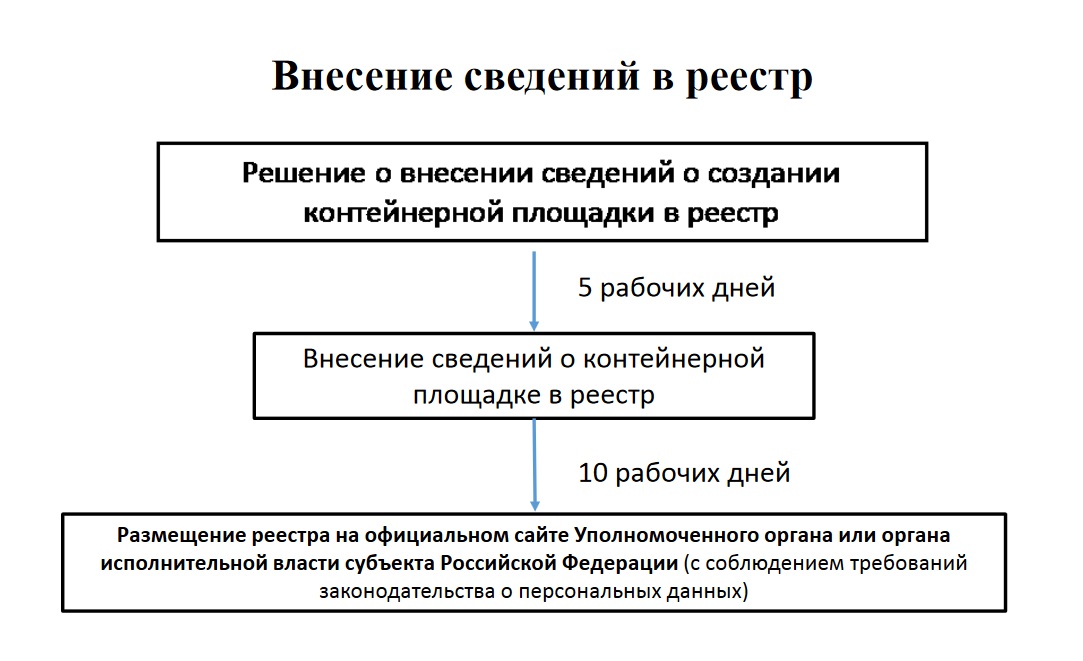 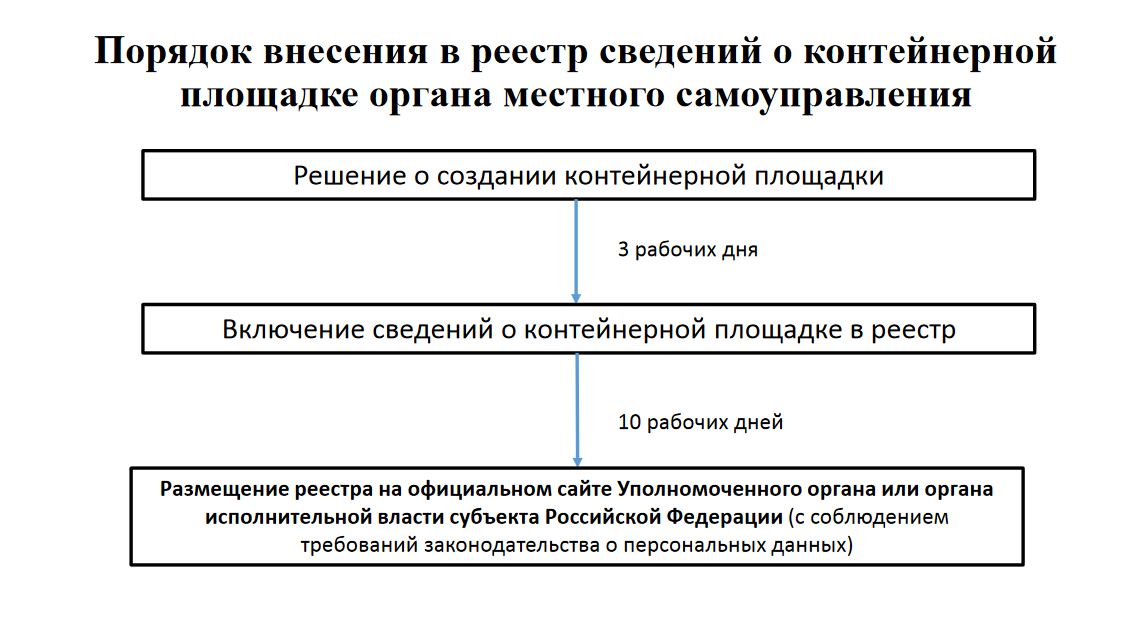 